Конспект НОД для детей второй младшей группы, по теме:«Плывёт кораблик по реке»Воспитатель МКДОУ «Заледеевский детский сад «Ромашка», с. Заледеево, Красноярский край, Коротаева Галина Викторовна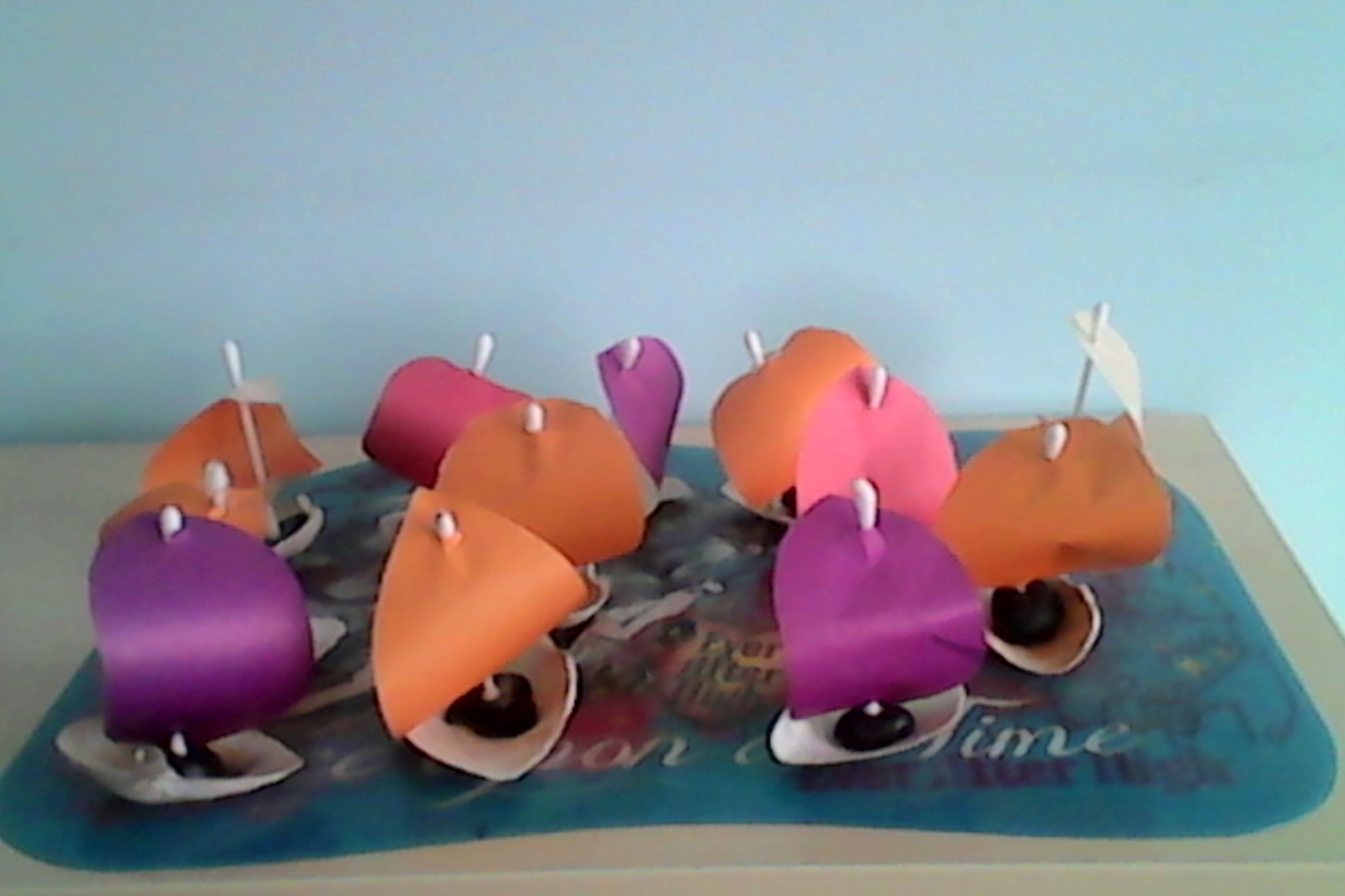 Интеграция образовательных областей: «Социально-коммуникативное развитие», «Художественно-эстетическое развитие», «Познавательное развитие».Цель: Развитие мелкой моторики рук.Задачи:Образовательная:Познакомить детей с корабликом и его частями. Закрепить понятия: один, много.Развивающая:Совершенствовать зрительно–двигательную координацию и ориентировку в микропространстве.Активизировать пассивный словарьРазвивать мелкую моторику рук, точную координацию движений на небольшой поверхностиСовершенствовать умение работать с природным материалом.Воспитательная:Воспитывать умение подрожать взрослому, понимать смысл речи.Воспитывать сочувствие и желание помочь.Основные виды деятельности: игровая, познавательно-исследовательская, коммуникативная.Словарь: кораблик, один, много, парус, мачта, море.Оборудование и материалы: ракушки среднего размера, бумажные овалы разных цветов для паруса прорезями снизу и сверху на 1см от края по сгибу, ватные палочки, пластилин, салфетка, клеенка для лепки на каждого ребенка, таз с водой и бумажный кораблик.Предварительная работа: наблюдение, чтение художественной литературы (стихи, потешки, пословицы), рассматривание иллюстраций, сюжетных картинок.Ход НОД:В: (приветствие)Встаньте дети, встаньте в круг.Ты мой друг и я твой друг.Дружно за руки возьмемся,И друг другу улыбнёмся!  Дети рассаживаются за столики расставленные трапецией, где уже заранее приготовлены материалы под музыку Татьяны Дорониной  «Песня про кораблик»:В: (тихо подпевает первый куплет)Я мечтала о морях и кораллах.
Я поесть хотела суп черепаший.
Я шагнула на корабль,
A кораблик оказался из газеты вчерашней.В: Дети, давайте начнём наше странствие со стихотворения А. Барто «Кораблик», читает и показывает иллюстрации из книги:Матросская шапка,Веревка в руке,Тяну я корабликПо быстрой реке,И скачут лягушкиЗа мной по пятамИ просят меня:- Прокати, капитан!В: Ребята, вы бы хотели сделать кораблики и отправиться на них в путешествие?(Ответы детей)Тогда давайте вместе скажем волшебное заклинание: ахалай, махалай.(Дети хором повторяют за педагогом) и в этот момент педагог открывает салфетку, где плавает бумажный кораблик в небольшом тазе с водой.(Дети удивляются)В: Ребята этот кораблик загрустил один  и хочет, чтобы вы помогли ему сделать другие кораблики, которые станут ему настоящими друзьями. И, которые, будут помогать друг другу в плавании по морям.Ребята поможем кораблику? (Ответы детей)Пальчиковая гимнастикаТогда приготовьте ваши пальчики! Пришло время поиграть, наши пальчики размять. А поможет нам в этом стихотворение Даниила Хармса «Кораблик».По реке плывет кораблик.
Он плывет издалека.         (Из ладоней сложить лодочку и показать, как она плывет-раскачивается)На кораблике четыре,                                                                   (Показать одной рукой четыре пальца
Очень храбрых моряка.                                           и раскачивать кистью этой руки в такт)У них ушки – на макушке,                                 (Руки приставить к голове, показывая ушки)У них длинные хвосты.                                                 (Одну руку отвести назад за спину,И страшны им только кошки,           показывая хвост волнообразными движениями всей рукой)
Только кошки да коты!              (Сделать из пальцев кошачьи коготки и имитировать царапанье)В: Сначала, мы сделаем паруса из цветной бумаги для наших корабликов. Для этого возьмем бумажные овалы и ватную палочку. Нужно продеть ватную палочку через отверстия в бумаге. Теперь, давайте установим парус на наш кораблик. Для этого мы скатаем шарик из пластилина и крепим его в углублении раковины и втыкаем в него мачту с парусом, чтобы наш парус не улетел. В: Ребята, а как вы думаете, для чего нужен парус? (Ответы детей). Ребята мне нужен помощник, чтобы проверить так ли это и действительно ли парус помогает кораблику двигаться. (Выбирает одного из воспитанников по считалочке и просит подуть на кораблик в тазе с водой.) Вот видите, кораблик бежит по воде от дуновения и парус ему в этом помогает! Здорово!Давайте отправим в плавание наши кораблики (дети опускают кораблики на воду в таз).В: Замечательно, мы построили наши кораблики и отправили их в море. Скажите ребята, сколько раньше было корабликов? (ответы детей) А теперь, сколько корабликов? (ответы детей). Наш бумажный друг сказал мне, что он очень рад, ведь теперь у него столько друзей!В: Ребята, вы молодцы! Я рада, что вы согласились помочь одинокому кораблику, он очень доволен.В: А теперь давайте немного поиграем. Повторяйте за мной:Наш кораблик плывет (складываем ладони пальцами вместе, образуя треугольник-кораблик)С собой сети везет (перекрещиваем пальцы)Сети в реку мы кидаем (делаем закидывающие движения)Много рыбы мы поймаем (складываем ладони вместе и делаем волнообразные движения)Наш кораблик плывет (складываем ладони пальцами вместе, образуя треугольник-кораблик)Деткам рыбу везет (складываем ладони, как будто несемв них рыбу).	Рефлексия: Ребята, вам понравилось путешествовать с корабликом? (Ответы детей)